Lancaster Seventh-Day Adventist ChurchA House of Prayer for All People 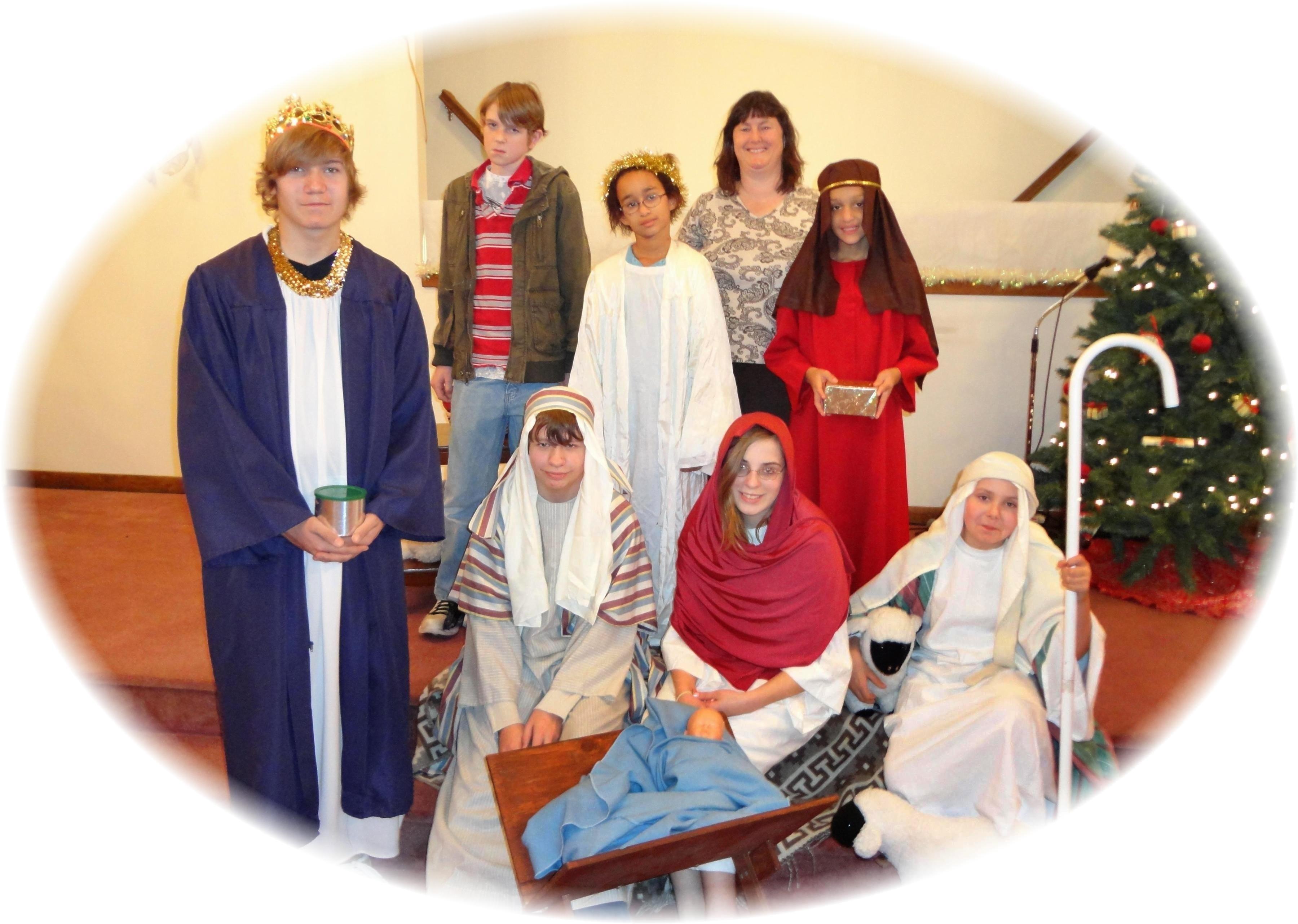 Church School Christmas Program - December 10, 2011